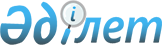 Бағалы қағаздарды ұстаушылардың тізілімдерінің жүйесін жүргізу жөніндегі қызметті жүзеге асыратын ұйымдарға арналған пруденциалдық нормативті есептеу ережесін бекіту туралы
					
			Күшін жойған
			
			
		
					Қазақстан Республикасы Қаржы нарығын және қаржы ұйымдарын реттеу мен қадағалау агенттігі Басқармасының 2008 жылғы 22 тамыздағы N 121 Қаулысы. Қазақстан Республикасының Әділет министрлігінде 2008 жылғы 30 қыркүйекте Нормативтік құқықтық кесімдерді мемлекеттік тіркеудің тізіліміне N 5325 болып енгізілді. Күші жойылды - Қазақстан Республикасы Ұлттық Банкі Басқармасының 2012 жылғы 24 ақпандағы № 64 қаулысымен      Ескерту. Қаулының күші жойылады - ҚР Ұлттық Банкі Басқармасының 2012.02.24 № 64 (қолданысқа 2013.01.01 бастап енгізіледі) Қаулысымен.      

Қолданушылардың назарына!!! 

      Бұйрықтың қолданысқа енгізілу тәртібін 4-тармақтан қараңыз.       2003 жылғы 2 шілдедегі "Бағалы қағаздар рыногы туралы" Қазақстан Республикасы Заңының 3-бабының 2-тармағының 11), 15) тармақшаларына, 49-бабына және 2003 жылғы 4 шілдедегі "Қаржы рыногы мен қаржылық ұйымдарды мемлекеттiк реттеу және қадағалау туралы" Қазақстан Республикасы Заңының 9-бабының 1-тармағының 5), 6) тармақшаларына сәйкес бағалы қағаздарды ұстаушылардың тізілімдерінің жүйесін жүргізу жөніндегі қызметті жүзеге асыратын ұйымдардың қаржылық тұрақтылығын қамтамасыз ету мақсатында, Қазақстан Республикасы Қаржы нарығын және қаржы ұйымдарын реттеу мен қадағалау агенттігінің (бұдан әрі - Агенттік) Басқармасы ҚАУЛЫ ЕТЕДІ: 



      1. Бағалы қағаздарды ұстаушылардың тізілімдерінің жүйесін жүргізу жөніндегі қызметті жүзеге асыратын ұйымдарға арнап "Меншікті капиталдың жеткіліктілік коэффициенті" - пруденциалдық нормативі белгіленсін.

      Меншікті капиталдың жеткіліктілік коэффициентінің мәні күн сайын кем дегенде 1 құрауға тиіс. 



      2. Қоса беріліп отырған, бағалы қағаздарды ұстаушылардың тізілімдерінің жүйесін жүргізу жөніндегі қызметті жүзеге асыратын ұйымдарға арналған пруденциалдық нормативті есептеу ережесі бекітілсін. 



      3. Осы қаулы күшіне енгізілген күннен бастап осы қаулының қосымшасына сәйкес нормативтік құқықтық актілердің күші жойылды деп танылсын. 



      4. Осы қаулы 2008 жылғы 1 қазаннан бастап қолданысқа енгізіледі. 



      5. Стратегия және талдау департаменті (Н.А. Әбдірахманов): 



      1) Заң департаментiмен (Н.В. Сәрсенова) бірлесіп, осы қаулыны Қазақстан Республикасының Әдiлет министрлiгiнде мемлекеттiк тiркеу шараларын қолға алсын; 



      2) осы қаулы Қазақстан Республикасының Әдiлет министрлiгiнде мемлекеттiк тiркелген күннен бастан он күндiк мерзiмде оны Агенттiктiң мүдделi бөлiмшелерiне, "Қазақстан қаржыгерлерiнiң қауымдастығы" заңды тұлғалар бiрлестiгiне мәлімет үшін жеткізсін. 



      6. Ақпараттық технологиялар департаменті (Қ.А. Түсіпов) 2008 жылғы 30 қарашаға дейінгі мерзімде енгізілген өзгерістерді ескеріп, "Жинақтаушы зейнетақы қорларының және бағалы қағаздар рыногының кәсіби қатысушыларының есептілігін қалыптастыруды автоматтандыру" автоматтандырылған шағын жүйесін жетілдіруді қамтамасыз етсін. 



      7. Агенттік Төрайымының Қызметі (А.А. Кенже) осы қаулыны Қазақстан Республикасының бұқаралық ақпарат құралдарында жариялау шараларын қолға алсын. 



      8. Осы қаулының орындалуын бақылау Агенттік Төрайымының орынбасары А.Ө. Алдамбергенге жүктелсін.       Төрайым                                    Е. Бахмутова 

Қазақстан Республикасы    

Қаржы нарығын және қаржы   

ұйымдарын реттеу мен қадағалау 

агенттiгi Басқармасының    

2008 жылғы 22 тамыздағы    

      N 121 қаулысына қосымша     Күші жойылды деп танылатын нормативтік құқықтық 

актілердің тізбесі       1. Агенттік Басқармасының "Бағалы қағаздарды ұстаушылардың Тізілімдерінің жүйесін жүргізу қызметін жүзеге асыратын ұйымдарға арналған пруденциалдық нормативтерді белгілеу, бағалы қағаздарды ұстаушылардың тізілімдерінің жүйесін жүргізу қызметін жүзеге асыратын ұйымдарға арналған пруденциалдық нормативтерді есептеу Ережелерін бекіту туралы" 2004 жылғы 25 қыркүйектегі N 265 қаулысы (Нормативтік құқықтық актілерді мемлекеттік тіркеу тізілімінде N 3189 тіркелген). 



      2. Агенттік Басқармасының "Қазақстан Республикасының кейбiр нормативтiк құқықтық актiлерiне қаржы нарығын және қаржы ұйымдарын реттеу мен қадағалау мәселелерi бойынша өзгерiстер мен толықтырулар енгiзу туралы" 2005 жылғы 27 тамыздағы N 310 қаулысы қосымшасының 8-тармағы (Нормативтік құқықтық актілерді мемлекеттік тіркеу тізілімінде N 3868 тіркелген). 



      3. Агенттік Басқармасының "Қазақстан Республикасы Қаржы нарығын және қаржы ұйымдарын реттеу мен қадағалау агенттігі Басқармасының "Бағалы қағаздарды ұстаушылардың Тізілімдерінің жүйесін жүргізу қызметін жүзеге асыратын ұйымдарға арналған пруденциалдық нормативтерді белгілеу, бағалы қағаздарды ұстаушылардың тізілімдерінің жүйесін жүргізу қызметін жүзеге асыратын ұйымдарға арналған пруденциалдық нормативтерді есептеу Ережелерін бекіту туралы" 2004 жылғы 25 қыркүйектегі N 265 қаулысына толықтырулар мен өзгеріс енгізу туралы" 2005 жылғы 29 қазандағы N 389 қаулысы (Нормативтік құқықтық актілерді мемлекеттік тіркеу тізілімінде N 3941 тіркелген). 



      4. Агенттік Басқармасының "Қазақстан Республикасы Қаржы нарығын және қаржы ұйымдарын реттеу мен қадағалау агенттігі Басқармасының "Бағалы қағаздарды ұстаушылардың Тізілімдерінің жүйесін жүргізу қызметін жүзеге асыратын ұйымдарға арналған пруденциалдық нормативтерді белгілеу, бағалы қағаздарды ұстаушылардың тізілімдерінің жүйесін жүргізу қызметін жүзеге асыратын ұйымдарға арналған пруденциалдық нормативтерді есептеу Ережелерін бекіту туралы" 2004 жылғы 25 қыркүйектегі N 265 қаулысына толықтырулар мен өзгеріс енгізу туралы" 2006 жылғы 27 мамырдағы N 126 қаулысы (Нормативтік құқықтық актілерді мемлекеттік тіркеу тізілімінде N 4271 тіркелген). 

Қазақстан Республикасы     

Қаржы нарығын және қаржы    

ұйымдарын реттеу мен қадағалау 

агенттiгi Басқармасының    

2008 жылғы 22 тамыздағы    

N 121 қаулысына        

N 1-қосымша          Бағалы қағаздарды ұстаушылардың тізілімдерінің жүйесін жүргізу жөніндегі қызметті жүзеге асыратын ұйымдарға арналған пруденциалдық нормативті есептеу ережесі 

      Бағалы қағаздарды ұстаушылардың тізілімдерінің жүйесін жүргізу жөніндегі қызметті жүзеге асыратын ұйымдарға арналған пруденциалдық нормативті есептеу ережесі (бұдан әрі - Ереже) бағалы қағаздарды ұстаушылардың тізілімдер жүйесін жүргізу жөніндегі қызметті жүзеге асыратын ұйымдардың (бұдан әрі - тіркеушілер) сақтауы міндетті «меншікті капиталдың жеткіліктілігі коэффициентінің» пруденциалдық нормативін есептеу тәртібін белгілейді.

      Тіркеушінің аффилиирленген тұлғалары бөлігіндегі осы Ережемен көзделген нормалар заңды тұлғаларға және аффилиирленген тұлғалары «Самұрық-Казына» ұлттық әл-ауқат қоры» акционерлік қоғамының аталған ұйымдардың дауыс беруші акцияларының жиырма бес және одан астам пайызын тікелей (банктер бойынша - жанама) иелену нәтижесінде тіркеушімен аффилиирленген болып табылатындарға қолданылмайды.

      Ереже бағалы қағаздарды ұстаушылардың тізілімдер жүйесін жүргізу жөніндегі қызметті жүзеге асыратын бірыңғай тіркеушіге қолданылмайды.

      Ескерту. Кіріспе жаңа редакцияда - ҚР Ұлттық Банкі Басқармасының 2012.02.24 № 64 (қолданысқа енгізілу тәртібін 3-тармақтан қараңыз) Қаулысымен. 

1-тарау. "Меншікті капиталдың жеткіліктілік коэффициенті" - пруденциалдық нормативін есептеу тәртібі       1. Тіркеушінің меншікті капиталының жеткіліктілік коэффициенті мына формула бойынша есептеледі: 

      К = (ӨА - М)/ МКТМ, бұл жерде 

      ӨА - осы Ереженің 2-тармағына сәйкес өтімді деп танылатын тіркеушінің өтімді активтері; 

      М - тіркеушінің жиынтық міндеттемелері ("репо" операциясын ашық сауда әдісімен өткізгенде, міндеттемелерге тек "репо" ашу сәтіне қор биржасының ішкі ережелеріне сәйкес айқындалған "репо" объектісінің нарықтық құнының дисконт сомасы кіреді); 

      МКТМ - меншікті капиталдың жеткіліктілігінің есебіне қабылданатын тіркеушінің меншікті капиталының ең төменгі мөлшері - 8 миллион теңге.

      2010 жылғы 1 шілдеден бастап МКТМ 90 720 000 (тоқсан миллион жеті жүз жиырма мың) теңгені құрайды.

      Ескерту. 1-тармаққа өзгерту енгізілді - ҚР Қаржы нарығын және қаржы ұйымдарын реттеу мен қадағалау агенттігі Басқармасының 2009.08.05. N 185 Қаулысымен.



       2. Standard & Poor's агенттігінің рейтинг бағасынан басқа қаржы нарығын және қаржы ұйымдарын реттеу, бақылау мен қадағалау жөніндегі уәкілетті орган (бұдан әрі - уәкілетті орган) ретінде сондай-ақ Moody's Investors Service және Fitch агенттіктерінің және олардың еншілес рейтинг ұйымдарының (бұдан әрі – басқа рейтинг агенттіктері) рейтингтік бағалары танылады.

      Ескерту. 2-тармақ жаңа редакцияда - ҚР Ұлттық Банкі Басқармасының 2012.02.24 № 64 (қолданысқа енгізілу тәртібін 3-тармақтан қараңыз) Қаулысымен.



      2-1. Осы Ереже мақсаты үшін халықаралық қаржы ұйымдары болып мынадай ұйымдар түсіндіріледі: 

      Халықаралық қайта құру және даму банкі; 

      Еуропалық қайта құру және даму банкі; 

      Америкааралық даму банкі; 

      Халықаралық есеп айырысу банкі; 

      Азиялық даму банкі; 

      Африкалық даму банкі; 

      Халықаралық қаржы корпорациясы; 

      Исламдық даму банкі; 

      Еуропалық инвестициялық банкі; 

      Еуразиялық даму банкі. 

      Ескерту. 2-1-тармақпен толықтырылды - ҚР Қаржы нарығын және қаржы ұйымдарын реттеу мен қадағалау агенттігі Басқармасының 2009 жылғы 26 қаңтардағы N 5 Қаулысымен. 



      3. Тіркеушінің өтімді активтері ретінде келесі активтер қабылданады:



      1) ақша, сондай-ақ:



      кассадағы ақша, тіркеушінің балансы бойынша активтер сомасының он пайызынан жоғары емес;



      осы тармақтың 2) тармақшасында көрсетілген Қазақстан Республикасының екінші деңгейдегі банктерінің ағымдағы шоттарындағы ақша;



      бағалы қағаздардың орталық депозитарийінің шоттарындағы ақша;



      Standard & Poor's агенттігінің халықаралық шәкілі бойынша «ВВВ-»-тен санатынан төмен емес ұзақ мерзімді және (немесе) қысқа мерзімді, жеке рейтингі бар немесе басқа рейтингілік агенттіктердің бірінің осыған ұқсас деңгейдегі рейтингілік бағасы бар резидент емес-банктердің ағымдағы шоттарындағы ақша;



      2) осы Ереженің Қосымшасында көрсетілген мөлшерде, ықтимал шығындаға резервтерді шегергендегі, мынадай талаптардың біреуіне сәйкес келген жағдайда, Қазақстан Республикасының екінші деңгейдегі банктердегі салымдар (негізгі борыш пен есептелген сыйақы сомаларын есепке алғанда):



      банктердің Standard & Poor's агенттігінің халықаралық шәкілі бойынша «ВВ-»-тен төмен емес ұзақ мерзімді кредиттік рейтингі, немесе басқа рейтингілік агенттіктердің бірінің осыған ұқсас деңгейдегі рейтингі бар немесе Standard & Poor's-тың ұлттық шәкілі бойынша «kz BB-»-тен төмен емес рейтингілік бағасы, немесе басқа рейтингілік агенттіктердің бірінің ұлттық шәкілі бойынша осыған ұқсас деңгейдегі рейтингі бар;



      РҚАО-ның ескертпесі!

      Абзац 2013.01.01 дейін қолданыста болады.

      банктердің Standard & Poor's агенттігінің халықаралық шәкілі бойынша «В+»-тен «В»-ға дейінгі ұзақ мерзімді кредиттік рейтингі немесе басқа рейтингілік агенттіктердің бірінің осыған ұқсас деңгейіндегі рейтингі, немесе Standard & Poor's-тың ұлттық шәкілі бойынша «kz BB-»-тен «kz B+»-ке дейінгі рейтингілік бағасы, немесе басқа рейтингілік агенттіктердің бірінің ұлттық шәкілі бойынша осыған ұқсас деңгейдегі рейтингі бар;



      банктер Standard & Poor's агенттігінің халықаралық шәкілі бойынша «А-»-тен төмен емес ұзақ мерзімді кредиттік рейтингі немесе басқа рейтингілік агенттіктердің бірінің осыған ұқсас деңгейдегі рейтингі бар резидент емес - бас банктің еншілес резидент - банктері болып табылады;



      банктер қор биржасының ресми тізімінің «акциялар» секторының бірінші және (немесе) екінші санатына енгізілген эмитент-банктері болып табылады;



      3) ықтимал шығындар резервтерiн шегергендегi, Standard & Poor's агенттігінің халықаралық шәкілі бойынша «ВВВ-»-тен төмен емес ұзақ мерзімді және (немесе) қысқа мерзімді жеке рейтингі бар немесе басқа рейтингілік агенттіктердің бірінің ұқсас деңгейдегі рейтингі бар резидент емес банктердегі салымдар (негізгі борыш пен есептелген сыйақы сомаларын ескергенде);



      4) ықтимал шығындар резервтерiн шегергендегi, Қазақстан Республикасының мемлекеттік бағалы қағаздары (басқа мемлекеттердің заңнамасына сәйкес эмиссияланғандарды қоса алғанда) (негізгі борыш пен есептелген сыйақы сомаларын ескергенде);



      5) ықтимал шығындар резервтерiн шегергендегi, «Самұрық-Қазына» ұлттық әл-ауқат қоры» акционерлік қоғамы шығарған борыштық бағалы қағаздар (негізгі борыш пен есептелген сыйақы сомаларын ескергенде);



      6) ықтимал шығындар резервтерiн шегергендегi, Standard & Poor's агенттігінің халықаралық шәкілі бойынша «ВВ-»-тен төмен емес рейтингілік бағасы немесе басқа рейтингілік агенттіктердің бірінің осыған ұқсас деңгейдегі рейтингі, немесе Standard & Poor's-тың ұлттық шәкілі бойынша «kzВВ-»-тен төмен емес рейтингілік бағасы, немесе басқа рейтингілік агенттіктердің бірінің ұлттық шәкілі бойынша осыған ұқсас деңгейдегі рейтингі бар Қазақстан Республикасының заңды тұлғаларының акциялары;



      7) ықтимал шығындар резервтерiн шегергендегi, Қазақстан Республикасы Қаржы нарығын және қаржы ұйымдарын реттеу мен қадағалау агенттігі Басқармасының «Қор биржасында айналымына жіберілетін (жіберілген) эмитенттерге және олардың бағалы қағаздарына талаптары, және де қор биржасы тізімінің бөлек санаттары туралы» 2008 жылғы 26 мамырдағы № 77 қаулысымен (Нормативтік құқықтық актілерді мемлекеттік тіркеу тізілімінде № 5251 тіркелген) (бұдан әрі – № 77 қаулы) көзделген «акциялар» секторының бірінші (ең жоғарғы) немесе екінші (ең жоғарғы) санаттарының талаптарына сәйкес келетін, қор биржасының ресми тізіміне енгізілген заңды тұлғалардың акциялары;



      8) ықтимал шығындар резервтерiн шегергендегi, Қазақстан Республикасының және басқа мемлекеттердің заңнамасына сәйкес шығарылған, Standard & Poor's агенттігінің халықаралық шәкілі бойынша «В-»-тен төмен емес рейтингілік бағасы немесе басқа рейтингілік агенттіктердің бірінің осыған ұқсас деңгейдегі рейтингілік бағасы, немесе Standard & Poor's-тың ұлттық шәкілі бойынша «kzВ-»-тен төмен емес рейтингілік бағасы, немесе басқа рейтингілік агенттіктердің бірінің ұлттық шәкілі бойынша осыған ұқсас деңгейдегі рейтингі бар Қазақстан Республикасының заңды тұлғаларының мемлекеттік емес борыштық бағалы қағаздары (негізгі борыш пен есептелген сыйақы сомаларын ескергенде);



      9) ықтимал шығындар резервтерiн шегергендегi, Қазақстан Республикасының және басқа мемлекеттердің заңнамасына сәйкес шығарылған, қор биржасының ресми тізіміне енгізілген, № 77 қаулыда көзделген «борыштық бағалы қағаздар» секторының» «бірінші шағын санатының рейтингілік бағасы жоқ борыштық бағалы қағаздар (ең жоғарғы санат)» санатының талаптарына сәйкес келетін Қазақстан Республикасының заңды тұлғаларының мемлекеттік емес борыштық бағалы қағаздары (негізгі борыш сомасы мен есептелген сыйақыны ескергенде);



      10) ықтимал шығындар резервтерiн шегергендегi, осы тармақтың 8), 9) тармақшаларында көрсетілген бағалы қағаздарды қоспағанда, қор биржасының ресми тізіміне енгізілген, Қазақстан Республикасының және басқа мемлекеттердің заңнамасына сәйкес шығарылған, мынадай талаптарға сәйкес келетін Қазақстан Республикасының заңды тұлғаларының мемлекеттік емес борыштық бағалы қағаздары (негізгі борыш сомасы мен есептелген сыйақыны ескере отырып):



      қор биржасымен танылған рейтингілік агенттіктердің бағалары бар болуы;



      борыштық бағалы қағаздар эмитентін мемлекеттік тіркеу оның бағалы қағаздарын қор биржасының ресми тізіміне енгізу туралы өтініш берілген күнге дейінгі кемінде екі жыл бұрын жүзеге асырылды;



      борыштық бағалы қағаздар эмитенті қаржылық есептілікті қаржылық есептіліктің халықаралық стандарттарына (International Financial Reporting Standards – IFRS) немесе Америка Құрама Штаттарында қолданыстағы қаржылық есептіліктің стандарттарына (General Accepted Accounting Principles – GAAP) сәйкес жасайды;



      борыштық бағалы қағаздар эмитентінің қаржылық есептілігінің аудитін қор биржасымен танылатын аудиторлық ұйымдардың тізбесіне енетін аудиторлық ұйымдардың бірі жүргізеді;



      аудиторлық есеппен расталған борыштық бағалы қағаздар эмитентінің қаржылық есептілігі кемінде аяқталған екі қаржы жылы үшін берілді;



      борыштық бағалы қағаздар эмитентінің меншікті капиталы аудиторлық есеппен расталған, соңғы есепті күнге жасалған қаржылық есептілікке сәйкес, тиісті қаржы жылына республикалық бюджет туралы заңда белгіленген айлық есептік көрсеткіштің екі миллион елу мың еселенген мөлшерінен кем емес баламалы соманы құрайды;



      соңғы екі жылдың біреуіндегі борыштық бағалы қағаздар эмитентінің таза пайдасы аудиторлық есеппен расталған, соңғы есепті күнге жасалған қаржылық есептілікке сәйкес, тиісті қаржы жылына республикалық бюджет туралы заңда белгіленген айлық есептік көрсеткіштің сексен бес мың алты жүз еселенген мөлшерінен кем емес баламалы соманы құрайды;



      лизингтік ұйымды және кредиттік серіктестікті қоспағанда, қаржылық емес ұйымның – борыштық бағалы қағаздар эмитентінің негізгі қызметі бойынша соңғы екі жылдың әрқайсысындағы сатылым мөлшері аудиторлық есеппен расталған, қаржылық есептілік деректері бойынша тиісті қаржы жылына республикалық бюджет туралы заңда белгіленген айлық есептік көрсеткіштің екі миллион елу мың еселенген мөлшерінен кем емес баламалы соманы құрайды;



      борыштық бағалы қағаздар эмитенті акционерлерінің жалпы жиналысында бекітілген корпоративтік басқару кодексінің бар болуы;



      осы бағалы қағаздар қор биржасының ресми тізімінде болған уақытында борыштық бағалы қағаздар бойынша маркет-мейкердің бар болуы;



      борыштық бағалы қағаздар эмитентінің құрылтай құжаттарында және (немесе) эмиссиялық бағалы қағаздардың шығарылым проспектісінде бағалы қағаздардың меншік иегерлерінің оларды иеліктен шығару (беру) құқықтарына нұқсан келтіретін немесе шектейтін нормалар қамтылмаған;



      11) ықтимал шығындар резервтерiн шегергендегi, Standard & Poor's агенттігінің халықаралық шәкілі бойынша «ВВВ-»-тен төмен емес тәуелсіз рейтингі бар немесе басқа рейтингілік агенттіктердің осыған ұқсас деңгейдегі рейтингі бар шетел мемлекеттерінің бағалы қағаздары (негізгі борыш пен есептелген сыйақы сомаларын ескергенде);



      12) ықтимал шығындар резервтерiн шегергендегi, Standard & Poor's агенттігінің халықаралық шәкілі бойынша «ВВВ-»-тен төмен емес рейтингілік бағасы бар немесе басқа рейтингілік агенттіктердің бірінің осыған ұқсас деңгейдегі рейтингі бар шетел эмитенттерінің мемлекеттік емес борыштық бағалы қағаздары (негізгі борыш пен есептелген сыйақы сомаларын ескергенде);



      13) ықтимал шығындар резервтерiн шегергендегi, Standard & Poor's агенттігінің халықаралық шәкілі бойынша «ВВВ-»-тен төмен емес рейтингілік бағасы бар немесе басқа рейтингілік агенттіктердің бірінің осыған ұқсас деңгейдегі рейтингі бар шетел эмитенттерінің акциялары;



      14) ықтимал шығындар резервтерiн шегергендегi, Standard & Poor's агенттігінің халықаралық шәкілі бойынша «ВВ-»-тен төмен емес рейтингілік бағасы бар немесе басқа рейтингілік агенттіктердің бірінің осыған ұқсас деңгейдегі рейтингі, немесе Standard & Poor's-тың ұлттық шәкілі бойынша «kz ВВ-»-тен төмен емес рейтингілік бағасы, немесе басқа рейтингілік агенттіктердің бірінің ұлттық шәкілі бойынша осыған ұқсас деңгейдегі рейтингі бар Қазақстан Республикасы эмитенттерінің акциялары базалық активі болып табылатын депозитарлық қолхаттар;



      15) ықтимал шығындар резервтерiн шегергендегi, қор биржасының ресми тізімінің «акциялар» секторының бірінші және (немесе) екінші санатына енгізілген заңды тұлғалардың акциялары базалық активі болып табылатын депозитарлық қолхаттар;



      16) ықтимал шығындар резервтерiн шегергендегi, Standard & Poor's агенттігінің «BBB-»-тен төмен емес халықаралық рейтингілік бағасы немесе басқа рейтингілік агенттіктердің бірінің осыған ұқсас деңгейдегі рейтингі бар халықаралық қаржы ұйымдары шығарған борыштық бағалы қағаздар (негізгі борыш пен есептелген сыйақы сомаларын ескеріп);



      17) тазартылған бағалы металдар және металл депозиттері;



      18) ықтимал шығындар резервтерiн шегергендегi, бағалы қағаздармен сауда-саттықты ұйымдастырушылардың және бағалы қағаздар нарығының кәсіби қатысушылары акционерлері болып табылатын, бағалы қағаздар нарығы инфрақұрылымының бөлігі болып табылатын өзге де заңды тұлғалардың акциялары;



      19) тіркеушінің балансы бойынша активтер сомасының он пайызынан аспайтын сомада шарт талаптары бойынша мерзімі өтпеген жұмысшылар мен басқа тұлғалардың дебиторлық берешегін шегергенде, тіркеушіге қатысты үлестес тұлғалар болып табылмайтын ұйымдардың дебиторлық берешегі (ықтимал шығындарға резервтерді шегергенде);



      20) тіркеушінің балансы бойынша активтер сомасының бес пайызынан аспайтын сомадағы жылжымайтын мүлік түріндегі тіркеушінің негізгі қаражаты танылады.

      Ескерту. 3-тармақ жаңа редакцияда - ҚР Ұлттық Банкінің 2012.01.30 № 20 (қолданысқа енгізілу тәртібін 2-т. қараңыз) Қаулысымен.



      4. Тіркеуші бағалы қағаздар рыногындағы кәсіби қызметті біріктіріп атқарған жағдайда, Қазақстан Республикасы Қаржы нарығын және қаржы ұйымдарын реттеу мен қадағалау агенттігі Басқармасының "Бағалы қағаздар рыногында кәсіби қызмет түрлерін біріктіріп атқаратын ұйымдар үшін пруденциалдық нормативтерді есептеу ережесін бекіту туралы" 2009 жылғы 26 қыркүйектегі № 215 қаулысымен (Нормативтік құқықтық актілерді мемлекеттік тіркеу тізілімінде № 5810 тіркелген) белгіленген ерекшеліктерді есепке алып, "меншікті капиталдың жеткіліктілік коэффициенті" - пруденциалдық нормативті және басқа да нормативтерді есептеу жүзеге асырылады.

      Ескерту. 4-тармаққа өзгерту енгізілді - ҚР Қаржы нарығын және қаржы ұйымдарын реттеу мен қадағалау агенттігі Басқармасының 2009.12.29 N 265 (қолданысқа енгізілу тәртібін 4-т. қараңыз) Қаулысымен.



      5. Тіркеуші осы Ереженің қосымшасына сәйкес нысан бойынша, осы Ереженiң 10, 11-тармақтарында көрсетiлген талаптарды сақтай отырып, алдыңғы жұмыс күннiң соңындағы жағдай бойынша әрбiр жұмыс күнi пруденциалдық нормативтiң есебiн жүргiзедi. Қағаз тасымалдағыштағы пруденциалдық нормативтiң есебiне бiрiншi басшы (ол жоқ болған кезеңде – оның орнындағы тұлға), бас бухгалтер қол қояды, мөрмен куәландырылады және тіркеушіде сақталады.

      Ескерту. 5-тармаққа өзгерту енгізілді - ҚР Қаржы нарығын және қаржы ұйымдарын реттеу мен қадағалау агенттігі Басқармасының 2010.09.03 N 131 (мемлекеттік тіркелген күннен бастап он төрт күнтізбелік күн өткеннен кейін қолданысқа енгiзiледi) Қаулысымен.



      6. Пруденциалдық норматив тоқсан сайын тіркеуші уәкілетті органның нормативтік құқықтық актісіне сәйкес электронды тасымалдағышта ұсынған қаржылық және өзге есептілігінің негізінде уәкілетті органмен есептеледі.  

2-тарау. Пруденциалдық нормативтің есебі үшін пруденциалдық нормативтің есебін және қосымша мәлiметтердi ұсыну тәртiбi       7. Пруденциалдық нормативтің есебі үшін пруденциалдық нормативтің есебі мен қосымша мәлiметтер (бұдан әрi - қосымша мәлiметтер) осы Ереженің қосымшасына сәйкес есептік тоқсанның соңғы жұмыс күні үшін уәкілетті органға осы Ереженің қосымшасына сәйкес есептік тоқсаннан кейінгі айдың бесінші жұмыс күні Астана қаласының уақыты бойынша 18.00 сағаттан кешіктірмей ұсынылады. 

      Пруденциалдық нормативтiң есебі қағаз және электронды тасымалдағышта беріледі.

      Ескерту. 7-тармаққа өзгерту енгізілді - ҚР Қаржы нарығын және қаржы ұйымдарын реттеу мен қадағалау агенттігі Басқармасының 2010.09.03 N 131 (мемлекеттік тіркелген күннен бастап он төрт күнтізбелік күн өткеннен кейін қолданысқа енгiзiледi) Қаулысымен.



      8. Қосымша мәлiметтер уәкiлеттi органға электрондық тасымалдағышта берiледi.

      Ескерту. 8-тармақ жаңа редакцияда - ҚР Қаржы нарығын және қаржы ұйымдарын реттеу мен қадағалау агенттігі Басқармасының 2010.09.03 N 131 (мемлекеттік тіркелген күннен бастап он төрт күнтізбелік күн өткеннен кейін қолданысқа енгiзiледi) Қаулысымен.



      9. Пруденциалдық нормативтiң есебіндегі және қосымша мәлiметтердегi деректер Қазақстан Республикасының ұлттық валютасы - теңгемен көрсетіледі. 



      10. Пруденциалдық нормативтiң есебін және қосымша мәлiметтердi толтырған кезде пайдаланылатын өлшеу бірлігі мыңдық теңгеде белгіленеді. Бес жүзден кем сома нөлге дейін дөңгелектенеді, ал бес жүз теңгеге тең немесе одан жоғары сома мың теңгеге дейін дөңгелектенеді. 



      11. Есепті күнгі жағдай бойынша қағаз тасымалдағышта тіркеушінің бірінші басшысы (ол жоқ болған кезеңде – оның орнындағы адам), бас бухгалтері қол қойып мөрмен куәландырылады және уәкілетті органға ұсынылады, сондай-ақ тіркеушіде сақталады.

      Тіркеуші уәкілетті органның талап етуі бойынша сұратуды алған күннен бастап екі жұмыс күннен кешіктірмей белгілі бір күнгі жағдай бойынша есептілікті қағаз тасымалдағышта ұсынады.

      Ескерту. 11-тармақ жаңа редакцияда - ҚР Қаржы нарығын және қаржы ұйымдарын реттеу мен қадағалау агенттігі Басқармасының 2010.09.03 N 131 (мемлекеттік тіркелген күннен бастап он төрт күнтізбелік күн өткеннен кейін қолданысқа енгiзiледi) Қаулысымен.



      12. Электрондық тасымалдағыштағы қосымша мәлiметтер және пруденциалдық нормативтерді есептеу ұсынылатын деректердiң құпиялылығын және түзетiлмейтiндiгiн қамтамасыз ететiн криптографиялық қорғау құралдары бар, ақпараттың жеткiзiлуiне кепiлдiк беретiн көлiк жүйесiн пайдалана отырып ұсынылады.

      Ескерту. 12-тармаққа өзгерту енгізілді - ҚР Қаржы нарығын және қаржы ұйымдарын реттеу мен қадағалау агенттігі Басқармасының 2010.09.03 N 131 (мемлекеттік тіркелген күннен бастап он төрт күнтізбелік күн өткеннен кейін қолданысқа енгiзiледi) Қаулысымен.



      13. Электрондық тасымалдағышта ұсынылатын деректердің қағаз тасымалдағыштағы деректермен сәйкестігін тіркеушінің бірінші басшысы (ол жоқ болған кезеңде – оның орнындағы тұлға) және бас бухгалтер қамтамасыз етеді.

      Ескерту. 13-тармақ жаңа редакцияда - ҚР Қаржы нарығын және қаржы ұйымдарын реттеу мен қадағалау агенттігі Басқармасының 2010.09.03 N 131 (мемлекеттік тіркелген күннен бастап он төрт күнтізбелік күн өткеннен кейін қолданысқа енгiзiледi) Қаулысымен.

      13-1. Есептілікке өзгерістер және (немесе) толықтырулар енгізу қажеттілігіне байланысты, тіркеуші есептілікті ұсынған күннен бастап үш жұмыс күн ішінде уәкілетті органға өзгерістер және (немесе) толықтырулар енгізу қажеттілігінің себептерін түсіндіре отырып жазбаша өтініш ұсынады.

      Тіркеуші ұсынған есептілікте толық емес және (немесе) шынайы емес ақпаратты анықтаған кезде уәкілетті орган ол жайында тіркеушіге хабарлайды. Тіркеуші уәкілетті орган хабарлаған күннен бастап екі жұмыс күнінен кешіктірмей уәкілетті органның ескертулерін ескере отырып пысықталған есептілікті ұсынады.

      Ескерту. Ереже 13-1-тармақпен толықтырылды - ҚР Қаржы нарығын және қаржы ұйымдарын реттеу мен қадағалау агенттігі Басқармасының 2010.09.03 N 131 (мемлекеттік тіркелген күннен бастап он төрт күнтізбелік күн өткеннен кейін қолданысқа енгiзiледi) Қаулысымен.



      14. "Меншікті капиталдың жеткіліктілік коэффициенті" пруденциалдық нормативті бұзған жағдайда, тіркеуші бұзушылық болған сәттен бастап үш күнтізбелік күні ішінде уәкілетті органға пруденциалдық нормативті бұзу факті мен себептері туралы, оны жою шараларының жоспарын ұсына отырып, хабарлайды.  

3-тарау. Қорытынды ережелер       15. Осы Ережемен реттелмеген мәселелер Қазақстан Республикасының заңдарымен белгіленген тәртіпте шешіледі. 

                                     Бағалы қағаздарды ұстаушылардың 

                                      тізілімдерінің жүйесін жүргізу 

                                        жөніндегі қызметті жүзеге 

                                       асыратын ұйымдарға арналған 

                                       пруденциалдық нормативтерді 

                                        есептеу ережесіне қосымша       Ескерту. Қосымшаға өзгеріс енгізілді - ҚР Қаржы нарығын және қаржы ұйымдарын реттеу мен қадағалау агенттігі Басқармасының 2009 жылғы 26 қаңтардағы N 5, 2009.08.05. N 185, 2009.12.29 N 265 (қолданысқа енгізілу тәртібін 4-т. қараңыз), 2010.09.03 N 131 (мемлекеттік тіркелген күннен бастап он төрт күнтізбелік күн өткеннен кейін қолданысқа енгiзiледi) Қаулыларымен, өзгеріс енгізілді - ҚР Ұлттық Банкінің 2012.01.30 № 20 (қолданысқа енгізілу тәртібін 2-т. қараңыз) Қаулысымен. 20__ жылғы "___" ___________ жағдайы бойынша

______________________________________

(тіркеушінің толық атауы)

пруденциалдық нормативтің есебі                                                      (мың теңге)Бірінші басшы немесе оны ауыстыратын тұлға _______ күні _____________ 

Бас бухгалтер _____________ күні _____________ 

Орындаушы     _____________ күні _____________ 

Телефон:      ___________ 

Мөр орны       200__ жылғы "___" ___________ жағдайы бойынша 

           _______________________________________ 

                     (тіркеушінің атауы) 

         пруденциалдық нормативті есептеуге арналған 

                      қосымша мәліметтер                                                      (мың теңге) Бірінші басшы (ол жоқ болған кезеңде – оның орнындағы тұлға)

_______ күні _____________ 

Бас бухгалтер _____________ күні _____________ 

Орындаушы     _____________ күні _____________ 

Телефон:      ___________ 

Мөр орны 
					© 2012. Қазақстан Республикасы Әділет министрлігінің «Қазақстан Республикасының Заңнама және құқықтық ақпарат институты» ШЖҚ РМК
				N Көрсеткіштің атауы Баланс бойынша сома Ескерілетін мөлшер (%) Есепке алынатын сома 1. Ақша-барлығы (жол сомасы 1.1.-1.4.), оның ішінде: 1001.1 кассадағы ақша (5-бағанда тіркеушінің балансы бойынша актив сомасының он пайызынан аспайтын мөлшері есепке алынады) 1001.2 Қазақстан Республикасының екінші деңгейдегі банктердің ағымдағы шоттарындағы ақша 1001.3 бағалы қағаздардың орталық депозитарийінің шоттарындағы ақша 1001.4 "Standard & Poor's" агенттігінің халықаралық шәкілі бойынша "ВВВ-" санатынан төмен емес ұзақ мерзімді және/немесе қысқа мерзімді, жеке рейтингі бар немесе басқа рейтингтік агенттіктерінің бірінің ұқсас деңгейдегі рейтингтік бағасы бар резидент емес-банктердің ағымдағы шоттарындағы ақша 1002. Мына талаптардың бiреуiне сәйкес келгенде, Қазақстан Республикасының екiншi деңгейдегi банктерiндегi салымдар:

банктердің Standard & Poor's агенттігінің халықаралық шәкілі бойынша «ВВ-»-тен төмен емес ұзақ мерзімді кредиттік рейтингі, немесе басқа рейтингілік агенттіктердің ұқсас деңгейдегі рейтингі бар немесе Standard & Poor's-тың ұлттық шәкілі бойынша «kz BB-»-тен төмен емес рейтингілік бағасы, немесе басқа рейтингілік агенттіктердің бірінің ұлттық шәкілі бойынша осыған ұқсас деңгейдегі рейтингі бар;

ықтимал шығындарға резервтердi шегергенде, банктер Standard & Poor's агенттігінің халықаралық шәкілі бойынша «А-»-тен төмен емес ұзақ мерзімді кредиттік рейтингі немесе басқа рейтингілік агенттіктердің бірінің осыған ұқсас деңгейдегі рейтингі бар резидент емес - бас банктің еншілес резидент - банктері болып табылады (негiзгi борыштың сомасын және есептелген сыйақыны ескерiп)1002-1.2011 жылғы 1 қаңтардан 2-1 жолдың күші жойылды - ҚР Қаржы нарығын және қаржы ұйымдарын реттеу мен қадағалау агенттігі Басқармасының 2009.08.05 N 185 Қаулысымен.2011 жылғы 1 қаңтардан 2-1 жолдың күші жойылды - ҚР Қаржы нарығын және қаржы ұйымдарын реттеу мен қадағалау агенттігі Басқармасының 2009.08.05 N 185 Қаулысымен.2011 жылғы 1 қаңтардан 2-1 жолдың күші жойылды - ҚР Қаржы нарығын және қаржы ұйымдарын реттеу мен қадағалау агенттігі Басқармасының 2009.08.05 N 185 Қаулысымен.2011 жылғы 1 қаңтардан 2-1 жолдың күші жойылды - ҚР Қаржы нарығын және қаржы ұйымдарын реттеу мен қадағалау агенттігі Басқармасының 2009.08.05 N 185 Қаулысымен.2-2.РҚАО-ның ескертпесі!

2-2-жол 2013.01.01 дейін қолданыста болады.Ықтимал шығындарға резервтердi шегергенде, осы банктерде Standard & Poor's агенттігінің халықаралық шәкілі бойынша «В+»-тен «В»-ға дейінгі ұзақ мерзімді кредиттік рейтингі немесе басқа рейтингілік агенттіктердің бірінің осыған ұқсас деңгейіндегі рейтингі, немесе Standard & Poor's-тың ұлттық шәкілі бойынша «kzBB-»-тен «kzB+»-ке дейінгі рейтингілік бағасы, немесе басқа рейтингілік агенттіктердің бірінің ұлттық шәкілі бойынша осыған ұқсас деңгейдегі рейтингі бар деген талаппен Қазақстан Республикасының екiншi деңгейдегi банктерiндегi салымдар (негiзгi борыштың сомасын және есептелген сыйақыны ескерiп)1003.Осы банктер қор биржасының ресми тізімінің "акциялар" секторының бірінші санатына енгізілген деген талаппен, негізгі борыштың сомасын және есептелген сыйақыны ескеріп, ықтимал шығындарға резервтерді шегергенде, Қазақстан Республикасының екінші деңгейдегі банктеріндегі салымдар804. Осы банктер қор биржасының ресми тізімінің "акциялар" секторының екінші санатына енгізілген деген талаппен, негізгі борыштың сомасын және есептелген сыйақыны ескеріп, ықтимал шығындарға резервтерді шегергенде, Қазақстан Республикасының екінші деңгейдегі банктеріндегі салымдар 705. Негізгі борыштың сомаларын және есептелген сыйақыны ескеріп, ықтимал шығындарға резервтерді шегеріп, "Standard & Poor's" агенттігінің халықаралық шәкілі бойынша "ВВВ-"-тен төмен емес ұзақ мерзімді және/немесе қысқа мерзімді, жеке рейтингі бар немесе басқа рейтингтік агенттіктерінің бірінің ұқсас деңгейдегі рейтингтік бағасы бар резидент емес-банктердегі салымдар 1006. Ықтимал шығындарға резервтерді шегеріп, басқа мемлекеттердің заңнамасына сәйкес айналымға шығарылғандарды қоса алғанда Қазақстан Республикасының мемлекеттік бағалы қағаздары (негізгі борыш пен есептелген сыйақының сомаларын есепке ала отырып) 1006-1. Ықтимал шығындар бойынша резервтерді шегергендегі, "Самұрық-Қазына" ұлттық әл-ауқат қоры" акционерлік қоғамы шығарған борыштық бағалы қағаздар (негізгі борыш пен есептелген сыйақы сомаларын есепке ала отырып) 1007. Ықтимал шығындарға резервтердi шегергенде, тіркеушіге қатысты Standard & Poor's агенттігінің халықаралық шәкілі бойынша «ВВ-»-тен төмен емес рейтингілік бағасы немесе басқа рейтингілік агенттіктердің бірінің осыған ұқсас деңгейдегі рейтингі, немесе Standard & Poor's-тың ұлттық шәкілі бойынша «kzВВ-»-тен төмен емес рейтингілік бағасы, немесе басқа рейтингілік агенттіктердің бірінің ұлттық шәкілі бойынша осыған ұқсас деңгейдегі рейтингі бар үлестес тұлға болып табылмайтын Қазақстан Республикасының заңды тұлғаларының акциялары1008. Ықтимал шығындарға резервтерді шегергенде, № 77 қаулымен көзделген «акциялар» секторының бірінші (ең жоғары) санатының талаптарына сәйкес келетін қор биржасының ресми тізіміне енгізілген тіркеушіге қатынасы бойынша аффилиирленген тұлғалар болып табылмайтын заңды тұлғалардың акциялары 709. Ықтимал шығындарға резервтерді шегергенде, № 77 қаулымен көзделген «акциялар» секторының екінші (ең жоғары) санатының талаптарына сәйкес келетін қор биржасының ресми тізіміне енгізілген тіркеушіге қатынасы бойынша аффилиирленген тұлғалар болып табылмайтын заңды тұлғалардың акциялары 5010. Ықтимал шығындар резервтерін шегергенде, тіркеушіге қатысты Қазақстан Республикасының және басқа мемлекеттердің заңнамасына сәйкес шығарылған, Standard & Poor's агенттігінің халықаралық шәкілі бойынша «ВВ-»-тен төмен емес рейтингілік бағасы бар немесе басқа рейтингілік агенттіктедің бірінің осыған ұқсас деңгейдегі рейтингі бар немесе Standard & Poor's-тың ұлттық шәкілі бойынша «kzBВ-»-тен төмен емес рейтингілік бағасы, немесе басқа рейтингілік агенттіктердің бірінің ұлттық шәкілі бойынша осыған ұқсас деңгейдегі рейтингі бар үлестес тұлға болып табылмайтын Қазақстан Республикасының заңды тұлғаларының мемлекеттік емес борыштық бағалы қағаздары (негізгі борыш пен есептелген сыйақы сомаларын ескергенде)10011. Ықтимал шығындарға резервтердi шегергенде, Қазақстан Республикасының және басқа мемлекеттердің заңнамасына сәйкес шығарылған, № 77 қаулыға сәйкес қор биржасының ресми тізімінің «рейтингілік бағасы бар борыштық бағалы қағаздар (ең жоғарғы санат)» санатына енгізілген, тіркеушіге қатысты Standard & Poor's агенттігінің халықаралық шәкілі бойынша «В+»-тен «В-»-ке дейінгі рейтингілік бағасы немесе басқа рейтингілік агенттіктердің бірінің осыған ұқсас деңгейдегі рейтингі, немесе Standard & Poor's-тың ұлттық шәкілі бойынша «kzВ+»-тен «kzВ-»-ке дейінгі рейтингілік бағасы, немесе басқа рейтингілік агенттіктердің бірінің ұлттық шәкілі бойынша осыған ұқсас деңгейдегі рейтингі бар үлестес тұлға болып табылмайтын Қазақстан Республикасының заңды тұлғаларының мемлекеттік емес борыштық бағалы қағаздары (негізгі борыш пен есептелген сыйақы сомаларын ескергенде)8012. Ықтимал шығындарға резервтерді шегергенде (негізгі борыш сомасы мен есептелген сыйақыны ескере отырып), № 77 қаулымен көзделген «бірінші шағын санаттың рейтингтік бағасы жоқ борыштық бағалы қағаздар (ең жоғарғы санат)» санатының талаптарына сәйкес келетін қор биржасының ресми тізіміне енгізілген Қазақстан Республикасының және басқа мемлекеттердің заңнамасына сәйкес шығарылған тіркеушіге қатынасы бойынша аффилиирленген тұлғалар болып табылмайтын Қазақстан Республикасының заңды тұлғаларының мемлекеттік емес борыштық бағалы қағаздары 8012-1.Ықтимал шығындарға резервтерді шегергенде, осы Ереженің 3-тармағының 10) тармақшасының талаптарына сәйкес келетін қор биржасының ресми тізіміне енгізілген Қазақстан Республикасының және басқа мемлекеттердің заңнамасына сәйкес шығарылған, тіркеушіге қатысты үлестес тұлға болып табылмайтын Қазақстан Республикасының заңды тұлғаларының мемлекеттік емес борыштық бағалы қағаздары (негізгі борыш пен есептелген сыйақы сомаларын ескергенде)10013. Ықтимал шығындарға резервтерді шегеріп, "Standard & Poor's" агенттігінің халықаралық шәкілі бойынша "ВВВ-"-тен төмен емес тәуелсіз рейтингі бар немесе басқа рейтинг агенттіктерінің осыған ұқсас деңгейдегі рейтингтік бағасы бар шетел мемлекеттерінің бағалы қағаздары (негізгі борыш пен есептелген сыйақы сомаларын ескере отырып) 10014. Ықтимал шығындарға резервтерді шегеріп, "Standard & Poor's" агенттігінің халықаралық шәкілі бойынша "ВВВ-"-тен төмен емес рейтингтік бағасы бар немесе басқа рейтинг агенттіктерінің бірінің осыған ұқсас деңгейдегі рейтингі бар шетел эмитенттерінің мемлекеттік емес борыштық бағалы қағаздары (негізгі борыш пен есептелген сыйақы сомаларын ескере отырып) 10015. Ықтимал шығындарға резервтерді шегеріп, "Standard & Poor's" агенттігінің халықаралық шәкілі бойынша "ВВВ-"-тен төмен емес рейтингтік бағасы бар немесе басқа рейтинг агенттіктерінің бірінің осыған ұқсас деңгейдегі рейтингі бар шетел эмитенттерінің акциялары (негізгі борыш пен есептелген сыйақы сомаларын ескере отырып) 10016. Ықтимал шығындарға резервтерді шегеріп, базалық активі болып "Standard & Poor's" агенттігінің халықаралық шәкілі бойынша "ВВ-"-тен төмен емес рейтингтік бағасы бар немесе басқа рейтинг агенттіктерінің бірінің осыған ұқсас деңгейдегі рейтингі бар немесе Standard & Poor's" агенттігінің ұлттық шәкілі бойынша "kzВВ-"-тен төмен емес рейтингтік бағасы бар Қазақстан Республикасының заңды тұлғаларының акциялары табылатын депозитарлық қолхаттар 10017. Ықтимал шығындарға резервтерді шегергенде, Standard & Poor's агенттігінің халықаралық шәкілі бойынша «ВВ-»-тен төмен емес рейтингілік бағасы немесе басқа рейтингілік агенттіктердің бірінің осыған ұқсас деңгейдегі рейтингі немесе Standard & Poor's-тың ұлттық шәкілі бойынша «kzBB-»-тен төмен емес рейтингілік бағасы немесе басқа рейтингілік агенттіктердің бірінің ұлттық шәкілі бойынша осыған ұқсас деңгейдегі рейтингі бар Қазақстан Республикасының эмитенттерінің акциялары базалық активтері болып табылатын депозитарлық қолхаттар10018. Ықтимал шығындарға резервтерді шегеріп, қор биржасының ресми тізімінің "акциялар" секторының екінші санатына енгізілген заңды тұлғалардың акциялары базалық активі болып табылатын депозитарлық қолхаттар 5019. Ықтимал шығындар резервтерін шегергендегі, "Standard & Poor's" агенттігінің "ВВВ-" кем емес халықаралық рейтинг бағасы немесе басқа рейтинг агенттіктерінің бірінің осыған ұқсас деңгейдегі рейтингі бар (негізгі борыш пен есептелген сыйақы сомаларын ескере отырып) халықаралық қаржы ұйымдары шығарған борыштық бағалы қағаздар 10020. Тазартылған қымбат металдар және металл депозиттері 10021. Ықтимал шығындарға резервтерді шегеріп, бағалы қағаздармен сауда-саттық ұйымдастырушылардың және бағалы қағаздар рыногының кәсіби қатысушылары акционерлері болып табылатын, бағалы қағаздар рыногы инфрақұрылымының бөлігі болып табылатын өзге де заңды тұлғалардың акциялары 5022. Тіркеушінің балансы бойынша активтер сомасының он пайызынан аспайтын сомада шарт талаптары бойынша мерзімі ұзартылмаған қызметкерлердің және басқа тұлғалардың дебиторлық берешегін шегергендегі тіркеушіге қатынасы бойынша аффилиирленген тұлғалар болып табылмайтын ұйымдардың дебиторлық берешегі (ықтимал шығындарға резервтерді шегергендегі)10022.1 Алып тасталды - ҚР Қаржы нарығын және қаржы ұйымдарын реттеу мен қадағалау агенттігі Басқармасының 2009.12.29 N 265 (2010.04.01 бастап қолданысқа енгізіледі) Қаулысымен.Алып тасталды - ҚР Қаржы нарығын және қаржы ұйымдарын реттеу мен қадағалау агенттігі Басқармасының 2009.12.29 N 265 (2010.04.01 бастап қолданысқа енгізіледі) Қаулысымен.Алып тасталды - ҚР Қаржы нарығын және қаржы ұйымдарын реттеу мен қадағалау агенттігі Басқармасының 2009.12.29 N 265 (2010.04.01 бастап қолданысқа енгізіледі) Қаулысымен.Алып тасталды - ҚР Қаржы нарығын және қаржы ұйымдарын реттеу мен қадағалау агенттігі Басқармасының 2009.12.29 N 265 (2010.04.01 бастап қолданысқа енгізіледі) Қаулысымен.22.2 Алып тасталды - ҚР Қаржы нарығын және қаржы ұйымдарын реттеу мен қадағалау агенттігі Басқармасының 2009.12.29 N 265 (2010.04.01 бастап қолданысқа енгізіледі) Қаулысымен.Алып тасталды - ҚР Қаржы нарығын және қаржы ұйымдарын реттеу мен қадағалау агенттігі Басқармасының 2009.12.29 N 265 (2010.04.01 бастап қолданысқа енгізіледі) Қаулысымен.Алып тасталды - ҚР Қаржы нарығын және қаржы ұйымдарын реттеу мен қадағалау агенттігі Басқармасының 2009.12.29 N 265 (2010.04.01 бастап қолданысқа енгізіледі) Қаулысымен.Алып тасталды - ҚР Қаржы нарығын және қаржы ұйымдарын реттеу мен қадағалау агенттігі Басқармасының 2009.12.29 N 265 (2010.04.01 бастап қолданысқа енгізіледі) Қаулысымен.23.Тіркеушінің балансы бойынша активтер сомасының бес пайызынан аспайтын сомадағы жылжымайтын мүлік түріндегі тіркеушінің негізгі қаражаты10023.1.Алып тасталды - ҚР Қаржы нарығын және қаржы ұйымдарын реттеу мен қадағалау агенттігі Басқармасының 2009.12.29 N 265 (2011.01.01 бастап қолданысқа енгізіледі) Қаулысымен.Алып тасталды - ҚР Қаржы нарығын және қаржы ұйымдарын реттеу мен қадағалау агенттігі Басқармасының 2009.12.29 N 265 (2011.01.01 бастап қолданысқа енгізіледі) Қаулысымен.Алып тасталды - ҚР Қаржы нарығын және қаржы ұйымдарын реттеу мен қадағалау агенттігі Басқармасының 2009.12.29 N 265 (2011.01.01 бастап қолданысқа енгізіледі) Қаулысымен.Алып тасталды - ҚР Қаржы нарығын және қаржы ұйымдарын реттеу мен қадағалау агенттігі Басқармасының 2009.12.29 N 265 (2011.01.01 бастап қолданысқа енгізіледі) Қаулысымен.23.2.Алып тасталды - ҚР Қаржы нарығын және қаржы ұйымдарын реттеу мен қадағалау агенттігі Басқармасының 2009.12.29 N 265 (2011.01.01 бастап қолданысқа енгізіледі) Қаулысымен.Алып тасталды - ҚР Қаржы нарығын және қаржы ұйымдарын реттеу мен қадағалау агенттігі Басқармасының 2009.12.29 N 265 (2011.01.01 бастап қолданысқа енгізіледі) Қаулысымен.Алып тасталды - ҚР Қаржы нарығын және қаржы ұйымдарын реттеу мен қадағалау агенттігі Басқармасының 2009.12.29 N 265 (2011.01.01 бастап қолданысқа енгізіледі) Қаулысымен.Алып тасталды - ҚР Қаржы нарығын және қаржы ұйымдарын реттеу мен қадағалау агенттігі Басқармасының 2009.12.29 N 265 (2011.01.01 бастап қолданысқа енгізіледі) Қаулысымен.23.3.Алып тасталды - ҚР Қаржы нарығын және қаржы ұйымдарын реттеу мен қадағалау агенттігі Басқармасының 2009.12.29 N 265 (2011.01.01 бастап қолданысқа енгізіледі) Қаулысымен.Алып тасталды - ҚР Қаржы нарығын және қаржы ұйымдарын реттеу мен қадағалау агенттігі Басқармасының 2009.12.29 N 265 (2011.01.01 бастап қолданысқа енгізіледі) Қаулысымен.Алып тасталды - ҚР Қаржы нарығын және қаржы ұйымдарын реттеу мен қадағалау агенттігі Басқармасының 2009.12.29 N 265 (2011.01.01 бастап қолданысқа енгізіледі) Қаулысымен.Алып тасталды - ҚР Қаржы нарығын және қаржы ұйымдарын реттеу мен қадағалау агенттігі Басқармасының 2009.12.29 N 265 (2011.01.01 бастап қолданысқа енгізіледі) Қаулысымен.24. Өтімді активтердің жиынтығы (1-23 жолдардың сомасы) – ӨА х25. Баланс бойынша міндеттемелер х26. Меншікті капиталының барынша төмен мөлшері (МКТМ) хх27. К1 "Меншікті капиталының жеткіліктілік нормативі" ((24-жол-25-жол)/ 26-жол) 1-ден кем емес ххБелгінің N Көрсеткіштің атауы Баланс бойынша сома 8001 Тіркеушінің балансы бойынша активтер сомасының бес пайызынан аспайтын сомада жылжымайтын мүлік түріндегі тіркеушінің негізгі қаражаты8002 Алып тасталды - ҚР Қаржы нарығын және қаржы ұйымдарын реттеу мен қадағалау агенттігі Басқармасының 2009.12.29 N 265 (2011.01.01 бастап қолданысқа енгізіледі) Қаулысымен.8003 Алып тасталды - ҚР Қаржы нарығын және қаржы ұйымдарын реттеу мен қадағалау агенттігі Басқармасының 2009.12.29 N 265 (2011.01.01 бастап қолданысқа енгізіледі) Қаулысымен.8004 Басқа негізгі қаражаттар8005 Тіркеушінің балансы бойынша активтер сомасының он пайызынан аспайтын сомада шарт талаптары бойынша мерзімі өтпеген жұмыскерлер мен басқа да тұлғалардың дебиторлық қарыздарын шегеріп тастағандағы тіркеушіге қатысты аффиллиирленген тұлғалар болып табылмайтын ұйымдардың дебиторлық қарыздары (ықтимал шығындардың резервтерін шегеріп тастағанда) 8006 Алып тасталды - ҚР Қаржы нарығын және қаржы ұйымдарын реттеу мен қадағалау агенттігі Басқармасының 2009.12.29 N 265 (2010.04.01 бастап қолданысқа енгізіледі) Қаулысымен.8007 Басқа дебиторлық қарыз (ықтимал шығындардың резервтерін шегеріп тастағанда) 8008 Тазартылған қымбат металдар және металл депозиттері 8009 Өзге материалдық емес активтер 8010 Мына талаптардың бiреуiне сәйкес келгенде, Қазақстан Республикасының екiншi деңгейдегi банктерiндегi салымдар:

банктердің Standard & Poor's агенттігінің халықаралық шәкілі бойынша «ВВ»-дан төмен емес ұзақ мерзімді кредиттік рейтингі, немесе басқа рейтингілік агенттіктердің ұқсас деңгейдегі рейтингі бар немесе Standard & Poor's-тың ұлттық шәкілі бойынша «kzBB-»-тен төмен емес рейтингілік бағасы, немесе басқа рейтингілік агенттіктердің бірінің ұлттық шәкілі бойынша осыған ұқсас деңгейдегі рейтингі бар;

ықтимал шығындарға резервтердi шегергенде, банктер Standard & Poor's агенттігінің халықаралық шәкілі бойынша «А-»-тен төмен емес ұзақ мерзімді кредиттік рейтингі немесе басқа рейтингілік агенттіктердің бірінің осыған ұқсас деңгейдегі рейтингі бар резидент емес - бас банктің еншілес резидент - банктері болып табылады (негiзгi борыштың сомасын және есептелген сыйақыны ескерiп)8010-1Қолданушылар назарына!

8010-1-жолдың қолданысы 2012.01.01 дейін таралады.Осы банктерде "Standard & Poor's" агенттігінің халықаралық шәкілі бойынша "В+"-тен "В" дейінгі ұзақ мерзімді кредиттік рейтингі бар немесе басқа рейтингтік агенттіктерінің бірінің ұқсас деңгейдегі рейтингі бар немесе "Standard & Poor's" ұлттық шәкілі бойынша "kzВВ-"-тен "kzВ+" дейінгі рейтингтік бағасы бар деген талаппен Қазақстан Республикасының екінші деңгейдегі банктеріндегі салымдар8010-2РҚАО-ның ескертпесі!

8010-2-жол 2013.01.01 дейін қолданыста болады.Ықтимал шығындарға резервтердi шегергенде, осы банктерде Standard & Poor's агенттігінің халықаралық шәкілі бойынша «В+»-тен «В»-ға дейінгі ұзақ мерзімді кредиттік рейтингі немесе басқа рейтингілік агенттіктердің бірінің осыған ұқсас деңгейіндегі рейтингі, немесе Standard & Poor's-тың ұлттық шәкілі бойынша «kzBB-»-тен «kzB+»-ке дейінгі рейтингілік бағасы, немесе басқа рейтингілік агенттіктердің бірінің ұлттық шәкілі бойынша осыған ұқсас деңгейдегі рейтингі бар деген талаппен Қазақстан Республикасының екiншi деңгейдегi банктерiндегi салымдар (негiзгi борыштың сомасын және есептелген сыйақыны ескерiп)8011 Осы банктер қор биржасының ресми тізімінің "акциялар" секторының бірінші санатына енгізілген деген талаппен, ықтимал шығындарға резервтерді шегергенде, негізгі борыштың сомасын және есептелген сыйақыны ескеріп, Қазақстан Республикасының екінші деңгейдегі банктеріндегі салымдар 8012 Осы банктер қор биржасының ресми тізімінің "акциялар" секторының екінші санатына енгізілген деген талаппен, ықтимал шығындарға резервтерді шегергенде, негізгі борыштың сомасын және есептелген сыйақыны ескеріп, Қазақстан Республикасының екінші деңгейдегі банктеріндегі салымдар 8013 Негізгі борыштың сомаларын және есептелген сыйақыны ескеріп, ықтимал шығындарға резервтерді шегеріп, "Standard & Poor's" агенттігінің халықаралық шәкілі бойынша "ВВВ-"-тен төмен емес ұзақ мерзімді және/немесе қысқа мерзімді, жеке рейтингі бар немесе басқа рейтингтік агенттіктерінің бірінің ұқсас деңгейдегі рейтингтік бағасы бар резидент емес-банктердегі салымдар 8014 Қазақстан Республикасының екінші деңгейдегі банктерінің ағымдағы шоттарындағы ақша 8015 Бағалы қағаздардың орталық депозитарийінің шоттарындағы ақша 8016"Standard & Poor's" агенттігінің халықаралық шәкілі бойынша "ВВВ-" санатынан төмен емес ұзақ мерзімді және/немесе қысқа мерзімді, жеке рейтингі бар немесе басқа рейтингтік агенттіктерінің бірінің ұқсас деңгейдегі рейтингтік бағасы бар резидент емес-банктердің ағымдағы шоттарындағы ақша 8016-1кассадағы ақша, тіркеушінің балансы бойынша активтер сомасының он пайызынан аспайтын мөлшерде8017 Өзге ақша 8018 Ықтимал шығындарға резервтерді шегеріп, басқа мемлекеттердің заңнамасына сәйкес айналымға шығарылғандарды қоса алғанда Қазақстан Республикасының мемлекеттік бағалы қағаздары (негізгі борыш пен есептелген сыйақының сомаларын есепке ала отырып) 8018-1 Ықтимал шығындар бойынша резервтерді шегергендегі, "Самұрық-Қазына" ұлттық әл-ауқат қоры" акционерлік қоғамы шығарған борыштық бағалы қағаздар (негізгі борыш пен есептелген сыйақы сомаларын есепке ала отырып) 8019 Ықтимал шығындарға резервтердi шегергенде, тіркеушіге қатысты Standard & Poor's агенттігінің халықаралық шәкілі бойынша «ВВ-»-тен төмен емес рейтингілік бағасы немесе басқа рейтингілік агенттіктердің бірінің осыған ұқсас деңгейдегі рейтингі, немесе Standard & Poor's-тың ұлттық шәкілі бойынша «kzВВ-»-тен төмен емес рейтингілік бағасы, немесе басқа рейтингілік агенттіктердің бірінің ұлттық шәкілі бойынша осыған ұқсас деңгейдегі рейтингі бар үлестес тұлға болып табылмайтын Қазақстан Республикасының заңды тұлғаларының акциялары8020 Ықтимал шығындарға резервтерді шегергенде, № 77 қаулымен көзделген «акциялар» секторының бірінші (ең жоғары) санатының талаптарына сәйкес келетін қор биржасының ресми тізіміне енгізілген, тіркеушіге қатынасы бойынша аффилиирленген тұлғалар болып табылмайтын заңды тұлғалардың акциялары8021 Ықтимал шығындарға резервтерді шегергенде, № 77 қаулымен көзделген «акциялар» секторының екінші (ең жоғары) санатының талаптарына сәйкес келетін қор биржасының ресми тізіміне енгізілген, тіркеушіге қатынасы бойынша аффилиирленген тұлғалар болып табылмайтын заңды тұлғалардың акциялары 8022 Ықтимал шығындарға резервтердi шегергенде, тіркеушіге қатысты Қазақстан Республикасының және басқа мемлекеттердің заңнамасына сәйкес шығарылған, № 77 қаулыға сәйкес қор биржасының ресми тізімінің «рейтингілік бағасы бар борыштық бағалы қағаздар (ең жоғарғы санат)» санатына енгізілген, Standard & Poor's агенттігінің халықаралық шәкілі бойынша «В+»-тен «В-»-ке дейінгі рейтингілік бағасы немесе басқа рейтингілік агенттіктерінің бірінің осыған ұқсас деңгейдегі рейтингілік бағасы, немесе Standard & Poor's-тың ұлттық шәкілі бойынша «kzВ+»-тен «kzВ-»-ке дейінгі рейтингілік бағасы, немесе басқа рейтингілік агенттіктердің бірінің ұлттық шәкілі бойынша осыған ұқсас деңгейдегі рейтингі бар үлестес тұлға болып табылмайтын Қазақстан Республикасының заңды тұлғаларының мемлекеттік емес борыштық бағалы қағаздары (негізгі борыш пен есептелген сыйақы сомаларын ескергенде)8023 Ықтимал шығындарға резервтерді шегергенде (негізгі борыш сомасы мен есептелген сыйақыны ескере отырып), № 77 қаулымен көзделген «бірінші шағын санаттың рейтингтік бағасы жоқ борыштық бағалы қағаздар (ең жоғарғы санат)» санатының талаптарына сәйкес келетін қор биржасының ресми тізіміне енгізілген Қазақстан Республикасының және басқа мемлекеттердің заңнамасына сәйкес шығарылған тіркеушіге қатынасы бойынша аффилиирленген тұлғалар болып табылмайтын Қазақстан Республикасының заңды тұлғаларының мемлекеттік емес борыштық бағалы қағаздары8023-1Ықтимал шығындарға резервтерді шегергенде, осы Ереженің 3-тармағының 10) тармақшасының талаптарына сәйкес келетін қор биржасының ресми тізіміне енгізілген Қазақстан Республикасының және басқа мемлекеттердің заңнамасына сәйкес шығарылған, тіркеушіге қатысты үлестес тұлға болып табылмайтын Қазақстан Республикасының заңды тұлғаларының мемлекеттік емес борыштық бағалы қағаздары (негізгі борыш пен есептелген сыйақы сомаларын ескергенде)8024 Ықтимал шығындарға резервтердi шегергенде, тіркеушіге қатысты Қазақстан Республикасының және басқа мемлекеттердің заңнамасына сәйкес шығарылған, Standard & Poor's агенттігінің халықаралық шәкілі бойынша «ВВ-»-тен төмен емес рейтингілік бағасы немесе басқа рейтингілік агенттіктердің бірінің осыған ұқсас деңгейдегі рейтингі, немесе Standard & Poor's-тың ұлттық шәкілі бойынша «kzВВ-»-тен төмен емес рейтингілік бағасы, немесе басқа рейтингілік агенттіктердің бірінің ұлттық шәкілі бойынша осыған ұқсас деңгейдегі рейтингі бар үлестес тұлға болып табылмайтын Қазақстан Республикасының заңды тұлғаларының мемлекеттік емес борыштық бағалы қағаздары (негізгі борыш пен есептелген сыйақы сомаларын ескергенде)8025 Ықтимал шығындарға резервтерді шегеріп, "Standard & Poor's" агенттігінің халықаралық шәкілі бойынша "ВВВ-"-тен төмен емес рейтингтік бағасы бар немесе басқа рейтинг агенттіктерінің бірінің осыған ұқсас деңгейдегі рейтингі бар шетел эмитенттерінің мемлекеттік емес борыштық бағалы қағаздары (негізгі борыш пен есептелген сыйақы сомаларын ескере отырып) 8026 Ықтимал шығындарға резервтерді шегеріп, "Standard & Poor's" агенттігінің халықаралық шәкілі бойынша "ВВВ-"-тен төмен емес рейтингтік бағасы бар немесе басқа рейтинг агенттіктерінің бірінің осыған ұқсас деңгейдегі рейтингі бар шетел эмитенттерінің акциялары (негізгі борыш пен есептелген сыйақы сомаларын ескере отырып) 8027 Ықтимал шығындарға резервтерді шегеріп, бағалы қағаздармен сауда-саттық ұйымдастырушылардың және бағалы қағаздар рыногының кәсіби қатысушылары акционерлері болып табылатын, бағалы қағаздар рыногы инфрақұрылымының бөлігі болып табылатын өзге де заңды тұлғалардың елу пайызға азайтылған акциялары 8028 Ықтимал шығындарға резервтерді шегергенде, Standard & Poor's агенттігінің халықаралық шәкілі бойынша «ВВ-»-тен төмен емес рейтингілік бағасы немесе басқа рейтингілік агенттіктердің бірінің осыған ұқсас деңгейдегі рейтингі немесе Standard & Poor's-тың ұлттық шәкілі бойынша «kzBB-»-тен төмен емес рейтингілік бағасы немесе басқа рейтингілік агенттіктердің бірінің ұлттық шәкілі бойынша осыған ұқсас деңгейдегі рейтингі бар Қазақстан Республикасының эмитенттерінің акциялары базалық активтері болып табылатын депозитарлық қолхаттар8029 Ықтимал шығындарға резервтерді шегеріп, базалық активі болып қор биржасының ресми тізімінің "акциялар" секторының бірінші және/немесе екінші санатына енгізілген заңды тұлғалардың акциялары табылатын депозитарлық қолхаттар 8030 Ықтимал шығындарға резервтерді шегеріп, қор биржасының ресми тізімінің "акциялар" секторының екінші санатына енгізілген заңды тұлғалардың акциялары базалық активі болып табылатын депозитарлық қолхаттар 8031 Ықтимал шығындарға резервтерді шегеріп, "Standard & Poor's" агенттігінің халықаралық шәкілі бойынша "ВВВ-"-тен төмен емес тәуелсіз рейтингі бар немесе басқа рейтинг агенттіктерінің осыған ұқсас деңгейдегі рейтингтік бағасы бар шетел мемлекеттерінің бағалы қағаздары (негізгі борыш пен есептелген сыйақы сомаларын ескере отырып) 8032 Ықтимал шығындар резервтерін шегергендегі, "Standard & Poor's" агенттігінің "ВВВ-" кем емес халықаралық рейтинг бағасы немесе басқа рейтинг агенттіктерінің бірінің осыған ұқсас деңгейдегі рейтингі бар (негізгі борыш пен есептелген сыйақы сомаларын ескере отырып) халықаралық қаржы ұйымдары шығарған борыштық бағалы қағаздар 8033 Басқа бағалы қағаздар 